Alaska Saltwater Sport Fishing Charter Business Survey2015 Season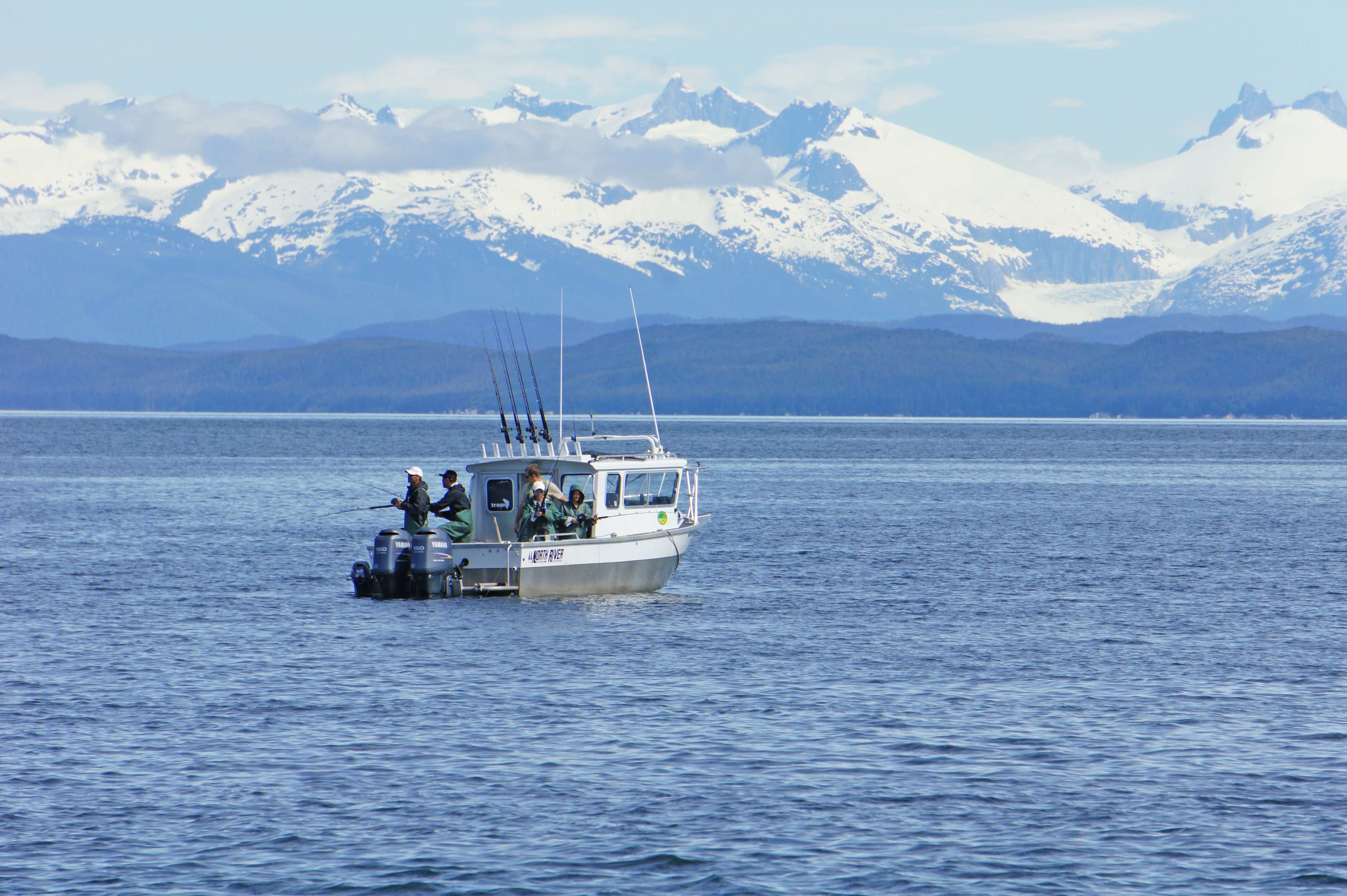 Photo credit:  R. Yamada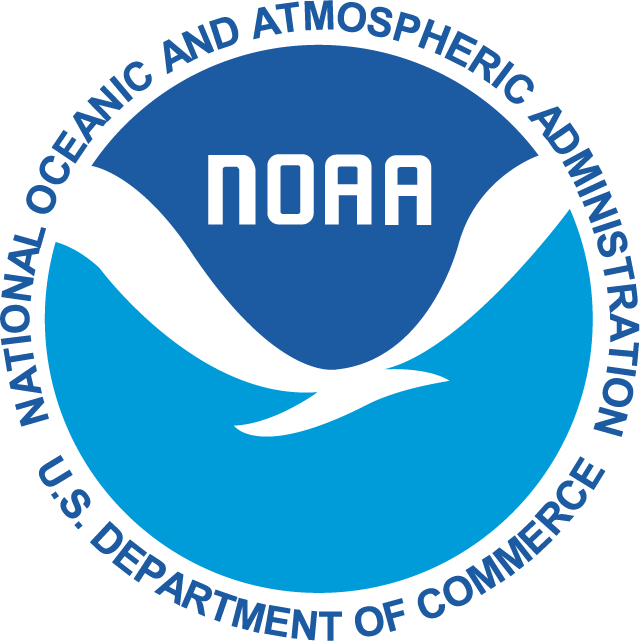 Public reporting burden for this collection of information is estimated at 90 minutes, including time for reviewing instructions, reviewing existing data sources, gathering and maintaining the data needed, and completing and reviewing the collection of information.  Notwithstanding any other provision of the law, no person is required to respond to, nor shall any person be subject to a penalty for failure to comply with, a collection of information subject to the requirements of the Paperwork Reduction Act, unless that collection of information displays a currently valid OMB Control Number.OMB Control No. 0648-0647Expiration Date:  XXXX XX, 201XThis is a voluntary survey.Your responses to the survey questions should reflect information about your saltwater sport fishing charter business.If you have questions or anything is unclear, please contact Geana Tyler at the Pacific States Marine Fisheries Commission, (888) 421-4251.If you are unable to answer the question, please write why you are unable to answer in the margin (for example, information is unavailable).All questions relate to you and the sport fishing charter business you licensed during 2015.A1	What are the business name and license number of your business as listed on the ADF&G Sport Fish Business Owner license?A2	Please list the DMV-issued Alaska Vessel Number or U.S. Coast Guard Vessel Documentation Number for all (or up to 10) active vessels that this business operated during the 2015 season and indicate if the vessel was owned by the business or if it was leased from another person or business.  Include only saltwater vessels for which your business incurred expenses and/or received revenue.The next few questions are about employment and compensation of vessel operators and licensed guides, deckhands and other crew members, and other individuals employed by this business in 2015.For these questions:The early shoulder season refers to the period from April 1 to mid-June.The main season refers to the period from mid-June to mid-August.The late shoulder season is from mid-August to the end of September.The off-season is the period from October through March.B1	How many individuals worked for the business primarily as hired vessel operators and/or licensed sport fishing guides during each period in 2015, not including owners of this business?  For each period, please report the number of individuals who worked full-time and part-time separately. B2	How many individuals worked for the business primarily as hired deckhands or other on-board crew during each period in 2015, not including owners of this business?  For each period, please report the number of individuals who worked full-time and part-time separately.B3	How many individuals were hired and worked for the business primarily on-shore during each period in 2015 (examples: business manager, guest services, administrative employees, etc)?  Do not include independent contractors that provide the same service to multiple businesses, or owners of this business. For each period, please report the number of individuals who worked full-time and part-time separately.B4	For work performed in 2015, how much did you pay in total to hired vessel operators and guides, deckhands and other crew, and on-shore employees?  Include only payment of wages and other monetary compensation; do not include non-wage benefits (for example, health insurance), other payroll expenses (for example, unemployment insurance), or any payments to owners of this business.B5	What forms of compensation were used for hired vessel operators and guides, deckhands and other crew, and on-shore employees in 2015?  For each worker type, please check the box for each form of compensation that was used to pay one or more individuals, not including owners of this business. Check all that apply.C1	During 2015, which of the following trip types did you offer? Check all that apply.  Fishing only  Combination fishing and hunting  Combination fishing and dedicated eco-tour/wildlife-viewing   Eco-tour/wildlife viewing only (no fishing)  Outfitting (example: saltwater fishing gear rental)Game transportGeneral transportation/water taxi (no outfitting/game transport)Event-hosting servicesResearch or oil spill monitoring and response  Other, please describe: _________________________________________________      ___________________________________________________________________C2	Many businesses offer saltwater fishing trips targeting multiple species (“combination fishing trips”).  During 2015, what was the average price per person and the full boat price (chartering the whole boat independent of the number of clients) that you charged clients for the following types of combination fishing trips you may have advertised offering?  If you did not advertise or offer, please check the “Not offered” box.C3	During 2015, what was the average price per person and the full boat price (chartering the whole boat independent of the number of clients) that you charged clients for halibut, king salmon, silver salmon, or other saltwater species fishing trips targeting a single species that you may have advertised offering?  If you did not advertise or offer, please check the “Not offered” box.C4	Of the following fishing-related services, which did you typically include as part of each saltwater fishing package you offered in 2015, which were offered for an added fee, and which were not offered?  For services offered for an additional fee, please indicate how much the fee is per person.  If a fee is not charged on a per person basis, please write in the basis for the fee (examples: $10/trip, $10/pound) in the margin.C5	During 2015, did you offer paid lodging to visitors that were not customers of the charter business?  Yes  NoC6	What sales and revenue were generated from your charter business in 2015?  For each source of revenue, please indicate the number of units sold and total revenue received.Note: If you have a printed rate sheet, brochure, or other promotional material for your business that describes saltwater charter services offered and prices, please enclose a copy with your completed survey in the return envelope.The next questions ask about your business’ operating costs, excluding the wages paid to employees reported in Section B. The questions are organized to make it easy to use federal tax return information and other common financial records to answer them.Question D1 requests information on business expenses that are generally deductible for federal tax purposes and are likely calculated with information from your federal tax return. Expenses typically based on individual charter trips are listed separately from those for other goods and services that contribute to general business overhead.Question D2 requests estimated costs related to major assets used by your business. These may include payments you make that are not deductible for federal tax purposes, so it may be necessary to use mortgage or checking account statements, in addition to your federal tax return, to help you estimate these costs.D1	How much did your business pay during 2015 for goods and services listed in the table below?D2	How much did you pay to purchase, improve, or use the items listed below?  To help us distinguish annual expenditures from new long-term investments, please estimate separate amounts paid in 2015 for:Cash payments in 2015: total rental/lease payments, purchases and improvements fully paid for during 2015, and loan payments on purchases and improvements financed during or before 2015New investments in 2015: total investment costs financed by loans issued during 2015, including loan principal, taxes and fees, and down payment amount E1	During 2015, about what percentage of your clients were return customers or personal referrals from previous customers?  Check the box of the best answer.E2	During 2015, about what percentage of your clients booked their trips one month or more in advance?  Check the box of the best answer.E3	During 2015, about what percentage of your clients booked their trips less than 48 hours in advance?  Check the box of the best answer.E4	During 2015, about what percentage of your clients were booked independently, through a cruise ship, through a specialty charter booking service, or through a general travel agent?  For each type of booking, check the box of the best answer.F1	Is your business structured as a C corporation?  A C corporation is taxed separately from its owners.  Yes skip to the end of the survey  No  continue to F2F2	Which of the following business structures best describes your business?  Check the best answer.  Sole proprietorship  Limited liability partnership (LLP), Limited liability company (LLC), or S Corporation  Other: _______________________________________________F3	Please indicate the total percentage ownership share of this business held by you and other members of your household during 2015.  Your household includes family members and others who share your residence.  Do not include family members that have their own residence outside of yours.My household’s ownership share:  __________%F4	During 2015, how many members of your household, including yourself, worked for the business as vessel operators and guides, deckhands and other crew, and in work based primarily on-shore? If an individual did more than one job, include them in the count for the job they did the most. ____  Vessel operators/guides____  Deckhands and other on-board crew____  On-shore workF5	During 2015, about what percentage of your total annual household income was earned from this business?  Check the best answer.F6	Which of the following best describes what you did during the 2014-15 off-season?  Check all that apply.  Continued work related to your charter business, including travel outside of Alaska  Worked in Alaska in a commercial fishing-related job not related to your charter business  Worked in Alaska in a non-fishing related job  Lived in Alaska, but did not work  Worked outside of Alaska in a recreational or commercial fishing-related job not related to your charter business  Worked outside of Alaska in a non-fishing related job  Lived outside of Alaska, but did not work_____________________________________________________________________________Do you have any comments in general or about how your charter business has been affected in the last 5 years or will likely be impacted in the next five years, either positively or negatively?  Please use the space below or attach separate sheets to provide us your comments.YOUR PARTICIPATION IS GREATLY APPRECIATED!_____________________________________________________________________Sport fish business nameADF&G sport fish business owner license numberVessel license numberOwnedLeasedVessel 1:    _____________________________Vessel 2:    _____________________________Vessel 3:    _____________________________Vessel 4:    _____________________________Vessel 5:    _____________________________Vessel 6:    _____________________________Vessel 7:    _____________________________Vessel 8:    _____________________________Vessel 9:    _____________________________Vessel 10:  _____________________________Early shoulderMain seasonLate shoulderOff-seasonFull-time (at least 35 hours per week during most of the period)…………..____________________________Part-time (less than 35 hours per week during most of the period)…….____________________________Early shoulderMain seasonLate shoulderOff-seasonFull-time (at least 35 hours per week during most of the period)…………..____________________________Part-time (less than 35 hours per week during most of the period)…….____________________________Early shoulderMain seasonLate shoulderOff-seasonFull-time (at least 35 hours per week during most of the period)………….____________________________Part-time (less than 35 hours per week during most of the period)…….____________________________Worker typeTotal paymentsVessel operators/guides…………………$ ________________________Deckhands and other on-board crew……$ ________________________On-shore employees…………………….$ ________________________Worker typeDaily/ hourly wageSalaryRevenue shareOther  (please describe)Other  (please describe)Vessel operators/guides__________________Deckhands and other on-board crew………..__________________On-shore workers…….__________________Type of combination fishing tripNot offeredAverage price per personFull boat price        Two-species combination fishing trips “Half day” trip……………………………......$_________$_________“Three-quarter day” trip……………………….$_________$_________“Full day” trip…………………………............$_________$_________“Overnight” trip………….................................$_________$_________“Multi-day” trip……………………………….$_________$_________         Multiple-species combination fishing trip (more than two species)         Multiple-species combination fishing trip (more than two species)         Multiple-species combination fishing trip (more than two species)         Multiple-species combination fishing trip (more than two species)“Half day” trip……………………………......$_________$_________“Three-quarter day” trip……………………….$_________$_________“Full day” trip…………………………............$_________$_________“Overnight” trip………….................................$_________$_________“Multi-day” trip……………………………….$_________$_________Type of fishing tripType of fishing tripNot offeredNot offeredAverage price per personAverage price per personFull boat priceFull boat price        Halibut fishing trips “Half day” trip……………………………......$_________$_________$_________$_________“Three-quarter day” trip……………………….$_________$_________$_________$_________“Full day” trip…………………………............$_________$_________$_________$_________“Overnight” trip………….................................$_________$_________$_________$_________“Multi-day” trip……………………………….$_________$_________$_________$_________        King or silver salmon fishing trips        King or silver salmon fishing trips        King or silver salmon fishing trips        King or silver salmon fishing trips        King or silver salmon fishing trips        King or silver salmon fishing trips        King or silver salmon fishing trips“Half day” trip……………………………......$_________$_________$_________$_________“Three-quarter day” trip……………………….$_________$_________$_________$_________“Full day” trip…………………………............$_________$_________$_________$_________“Overnight” trip………….................................$_________$_________$_________$_________“Multi-day” trip……………………………….$_________$_________$_________$_________        Other saltwater species fishing trips        Other saltwater species fishing trips        Other saltwater species fishing trips        Other saltwater species fishing trips        Other saltwater species fishing trips        Other saltwater species fishing trips        Other saltwater species fishing trips“Half day” trip……………………………......$_________$_________$_________$_________“Three-quarter day” trip……………………….$_________$_________$_________$_________“Full day” trip…………………………............$_________$_________$_________$_________“Overnight” trip………….................................$_________$_________$_________$_________“Multi-day” trip……………………………….$_________$_________$_________$_________Fishing-related servicesNot offeredIncluded in one or more trip package?Charge an addedfee?Amount of added fee per person (indicate if fee is charged on other basis)Long-distance fishing locations (including fuel surcharge)…………….$_________Fish cleaning (head/gut)………………$_________Fish cleaning (skinning, scaling, filleting, etc)…………………………..$_________Packing and shipping………………….$_________Transport to/from charter vessel………$_________On-shore lodging……………………...$_________On-vessel lodging……………………..$_________Cooked meals (breakfast/lunch/dinner)$_________Beverages/snacks……………………...$_________Bait……………………………….........$_________Ice……………………………………..$_________Fishing gear…………………………$_________Other gear……………………………..$_________Souvenirs/keepsakes…………………..$_________Other (please describe):  _______________________________$_________Revenue sourceNumber of units soldTotal revenueCharter trips reported in charter logbook – payment received directly from client…_______ total clients (seats sold)_______ total trips$ ___________Charter trips reported in charter logbook – payment received from booking agent or other service………………_______ total clients (seats sold)_______ total trips$ ___________Non-fishing charter trips – not reported in charter logbook (examples: transport, hunting-only, eco-tours)………………_______ total clients_______ total trips$ ___________Client referrals/booking commission revenue…………._______ total client referrals/bookings$ ___________Federal Charter Halibut Permit (CHP) sales………………….._______ total endorsements sold$ ___________Federal Charter Halibut Permit (CHP)leases………………….._______ total endorsements leased$ ___________                                                Expense typeAmount paidAmount paidCharter trip operating expenses   Vessel fuel……………………………………………………………………..   Vessel fuel……………………………………………………………………..$___________   Fish handling, processing, packaging, and shipping………………………….$___________$___________   Broker or agent referral/commission fees……………………………………..$___________$___________   Vessel cleaning………………………………………………………………..$___________$___________   Supplies (examples: ice, bait, food and beverage)……………………………$___________$___________   Other vessel or trip operating expenses……………………………………….$___________$___________   Guided angler fish (GAF) leases……………………………………………$___________$___________General overhead expenses	General overhead expenses	General overhead expenses	   Non-wage payroll costs, including health insurance and other employee benefits……   Non-wage payroll costs, including health insurance and other employee benefits……$___________   Utilities, including telephone and internet service……………………………$___________$___________   Repair and maintenance expenses…………………………………………….$___________$___________   Insurance (vessel, hull, property & indemnity, liability, etc., excluding health insurance)…..…..$___________$___________   Travel, meals, and entertainment (include transportation and per diem costs     for employee or crew if paid by business, and trade show/marketing-related travel)…$___________$___________   Office and general supplies……………………………………………………$___________$___________   Legal and professional services, accounting, and advertising………………...$___________$___________   Financial services (merchant and bank fees) and mortgage interest payments.$___________$___________   Taxes and licensing fees………………………………………………………$___________$___________   Vehicle fuel costs……………………………………………………………...$___________$___________   Other general overhead expenses……………………………………………..$___________$___________ItemCashpaymentsNew investmentsVehicles, machinery, and equipment    Vessel(s) and major vessel-related equipment…………$____________$____________   Vehicles (car/truck)…………………………………….$____________$____________   Fishing gear, tackle, personal safety equipment………..$____________$____________   Other machinery and equipment………………………..$____________$____________Buildings, land and other real estate   Moorage/slip, boatyard and equipment storage space.....$____________$____________   Office space, lodging, and other shore-side facilities......$____________$____________Transferable fishing permits and licenses……………..$____________$____________Other business-related property and assets…………...$____________$____________ None 1-25% 26-50% 51-75% 75-99% 100% None 1-25% 26-50% 51-75% 75-99% 100% None 1-25% 26-50% 51-75% 75-99% 100%Independent bookingsIndependent bookingsIndependent bookingsIndependent bookingsIndependent bookingsIndependent bookings None 1-25% 26-50% 51-75% 75-99% 100%Cruise ship-based bookingCruise ship-based bookingCruise ship-based bookingCruise ship-based bookingCruise ship-based bookingCruise ship-based booking None 1-25% 26-50% 51-75% 75-99% 100%Specialty charter booking service (or charter business)Specialty charter booking service (or charter business)Specialty charter booking service (or charter business)Specialty charter booking service (or charter business)Specialty charter booking service (or charter business)Specialty charter booking service (or charter business) None 1-25% 26-50% 51-75% 75-99% 100%General travel agent (or other booking service)General travel agent (or other booking service)General travel agent (or other booking service)General travel agent (or other booking service)General travel agent (or other booking service)General travel agent (or other booking service) None 1-25% 26-50% 51-75% 75-99% 100% None 1-25% 26-50% 51-75% 75-99% 100%